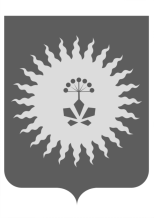 АДМИНИСТРАЦИЯ                              АНУЧИНСКОГО МУНИЦИПАЛЬНОГО ОКРУГА ПРИМОРСКОГО КРАЯП О С Т А Н О В Л Е Н И ЕО создании комиссии по землепользованию и застройке Анучинского муниципального округа Приморского края и об утверждении «Положения о комиссии по землепользованию и застройке Анучинского муниципального округа Приморского края»Руководствуясь Федеральным законом от 06.10.2003 № 131-ФЗ 
«Об общих принципах организации местного самоуправления в Российской Федерации», Уставом Анучинского муниципального округа Приморского края, администрация Анучинского муниципального округа Приморского краяПОСТАНОВЛЯЕТ:Создать и утвердить состав комиссии по землепользованию и застройке Анучинского муниципального округа Приморского края (Приложение 1).Утвердить Положение «О комиссии по землепользованию и застройке Анучинского муниципального округа Приморского края» (Приложение 2).Общему отделу администрации Анучинского муниципального округа опубликовать настоящее постановление в средствах массовой информации и разместить на официальном сайте администрации Анучинского муниципального округа в сети Интернет.Данное постановление вступает в силу со дня его официального опубликования. Контроль за исполнением настоящего постановления оставляю за собой.Глава Анучинскогомуниципального округа                                                               С.А. ПонуровскийПриложение № 1к постановлению администрацииАнучинского муниципального округаПриморского краяот «18» февраля 2022 г. №   168  Состав Комиссии по землепользованию и застройке Анучинского муниципального округа Приморского краяПредседатель комиссии:- Заместитель главы администрации Анучинского муниципального округа.Заместитель председателя Комиссии:- Начальник управления по работе с территориями администрации Анучинского муниципального округа.Секретарь Комиссии:- Специалист отдела имущественных и земельных отношений управления по работе с территориями администрации Анучинского муниципального округа.Члены Комиссии:- Начальник Анучинского территориального отдела управления по работе с территориями администрации Анучинского муниципального округа;- Начальник Виноградовского территориального отдела управления по работе с территориями администрации Анучинского муниципального округа;- Начальник Гражданского территориального отдела управления по работе с территориями администрации Анучинского муниципального округа;- Начальник Чернышевского территориального отдела управления по работе с территориями администрации Анучинского муниципального округа;- Начальник отдела имущественных и земельных отношений управления по работе с территориями администрации Анучинского муниципального округа.- Специалист отдела имущественных и земельных отношений управления по работе с территориями администрации Анучинского муниципального округа.- Начальник отдела жизнеобеспечения администрации Анучинского муниципального округа;- Лица, представляющие общественные и частные интересы граждан, владельцев недвижимости, общественных, коммерческих и иных организаций. Приложение № 2к постановлению администрацииАнучинского муниципального округаПриморского краяот «18» февраля 2022 г. №   168  Положение о комиссии по землепользованию и застройке Анучинского муниципального округа Приморского края1. Общие положения1.1. Настоящее Положение разработано в соответствии с Конституцией Российской Федерации, Гражданским кодексом Российской Федерации, Земельным кодексом Российской Федерации, Градостроительным кодексом Российской Федерации, Федеральным законом от 06.10.2003 № 131-ФЗ 
«Об общих принципах организации местного самоуправления в Российской Федерации», Уставом Анучинского муниципального округа Приморского края.1.2. Положение определяет задачи, полномочия и порядок работы комиссии по землепользованию и застройке Анучинского муниципального округа Приморского края (далее - Комиссия).1.3. Комиссия создается как постоянно действующий орган в целях принятия решений в области архитектуры и градостроительства на территории Анучинского муниципального округа Приморского края, а также контроля 
за организацией землепользования и застройки на территории Анучинского муниципального округа Приморского края в соответствии с компетенцией органов местного самоуправления Анучинского муниципального округа Приморского края2. Состав комиссии и порядок работы2.1. Комиссию возглавляет заместитель главы администрации Анучинского муниципального округа, курирующий вопросы градостроительства и архитектуры, контроля за организацией землепользования и застройки.2.2. Состав Комиссии формируется из представителей органов администрации Анучинского муниципального округа Приморского края.
По обращению руководителей иных органов местного самоуправления Анучинского муниципального округа Приморского края, территориальных органов исполнительной власти Приморского края, территориальных федеральных органов исполнительной власти в состав Комиссии могут включаться их представители. При необходимости на заседания комиссии приглашаются представители органов государственной власти, органов местного самоуправления, общественных объединений, иных организаций, физические лица и их представители.2.3. Формой работы Комиссии является заседание. Комиссия считается постоянно действующей, заседания Комиссии проводятся по мере необходимости. Комиссия созывается по инициативе председателя Комиссии. Повестка заседания Комиссии формируется по инициативе председателя Комиссии, заместителя председателя Комиссии, а также по предложению лиц, входящих в состав Комиссии.2.4. Заседание ведет председатель Комиссии, в случае его отсутствия - заместитель председателя Комиссии.2.5. Комиссия состоит из председателя, заместителя председателя, секретаря и членов Комиссии.2.6. Секретарь Комиссии уведомляет членов Комиссии о месте, дате и времени проведения заседаний, а также о повестке дня не позднее чем за три дня до ее заседания.2.7. Результаты заседания Комиссии оформляются протоколом в семидневный срок со дня заседания, который подписывается председателем (заместителем председателя) Комиссии и секретарем. В протоколе фиксируются вопросы, вынесенные на рассмотрение Комиссии, а также принятые по ним решения.2.8. Протокол заседания Комиссии содержит решения, принятые Комиссией по повестке дня, а также поручения членам Комиссии по вопросам организации ее работы.2.9. Комиссия вправе принимать решения, если на ее заседании присутствует не менее 2/3 членов Комиссии. Решения Комиссии принимаются простым большинством голосов присутствующих путем открытого голосования.2.10. Члены Комиссии имеют право одного голоса по каждому вопросу, который выносится на голосование. При равенстве голосов голос председателя является решающим.2.11. Председатель комиссии (заместитель председателя):- осуществляет общее руководство деятельностью Комиссии, определяет перечень и порядок рассмотрения вопросов на заседаниях Комиссии;- определяет время заседания Комиссии и документы, рассматриваемые Комиссией;- подписывает протоколы заседаний Комиссии;- несет ответственность за выполнение возложенных на Комиссию задач.2.12. Секретарь Комиссии: - обеспечивает техническое обслуживание деятельности Комиссии;- принимает меры по организационному обеспечению деятельности Комиссии;- доводит до сведения Комиссии вопросы, вынесенные на рассмотрение Комиссии;- выполняет поручения председателя или заместителя председателя Комиссии;- оформляет и рассылает решения Комиссии и выписки из них, а также выполняет поручения, связанные с реализацией этих решений;- обеспечивает подготовку запросов, проектов решений и других материалов и документов, касающихся выполнения задач и полномочий Комиссии;- обеспечивает подготовку материалов к заседаниям Комиссии;- организует контроль и проверку исполнения решений Комиссии.2.12.1. В случае отсутствия секретаря Комиссии, председатель Комиссии назначает секретарем одного из членов Комиссии.2.13. В случае несогласия отдельных членов Комиссии с принятым решением их мнение оформляется в протоколе заседания как особое.2.14. Комиссия осуществляет свои полномочия во взаимодействии со всеми органами администрации Анучинского муниципального округа Приморского края, которые обязаны предоставлять по запросам Комиссии необходимую информацию.2.15. На заседания Комиссии в обязательном порядке приглашаются территориальных отделов Анучинского муниципального округа, тех территорий, где расположены объекты недвижимости, в отношении которых вопрос вынесен для рассмотрения Комиссией.3. Задачи комиссии3.1. Комиссия выполняет следующие задачи:- обеспечение в пределах своей компетенции прав и законных интересов физических и юридических лиц в области землепользования и застройки, 
в том числе правообладателей земельных участков и объектов капитального строительства, органов местного самоуправления, сообщества в целом;- предупреждение конфликтных ситуаций в области землепользования и застройки путем обеспечения открытости и доступности информации по вопросам, входящим в компетенцию Комиссии;- обеспечение функционирования эффективной системы взаимоотношений и сбалансированного учета интересов участников градостроительного процесса;- совершенствование процедур деятельности Комиссии;- доведение до сведения всех заинтересованных лиц принципов, механизмов и последствий применения института градостроительного зонирования путем распространения необходимых знаний среди жителей округа и их привлечения к активному участию в принятии решений о развитии округа.4. Полномочия комиссии4.1. Для выполнения возложенных задач Комиссия осуществляет следующие полномочия:- осуществляет контроль за соблюдением правил землепользования и застройки на территории Анучинского муниципального округа Приморского края, а также за территориальным планированием и градостроительным проектированием Анучинского муниципального округа Приморского края;- привлекает независимых экспертов к работе по подготовке соответствующих рекомендаций;- готовит предложения по вопросам совершенствования деятельности органов местного самоуправления в области градостроительной деятельности;- заслушивает членов Комиссии о выполнении возложенных на их органы задач по вопросам землепользования и градостроительной деятельности;- предоставляет информацию о возможном предоставлении земельных участков и возможном размещении, реконструкции объектов на территории округа;- рассматривает обращения физических и юридических лиц по вопросам градостроительной деятельности, направленные на рассмотрение Комиссией главой Анучинского муниципального округа;- вырабатывает и принимает рекомендации уполномоченным органам по принятию соответствующих мер воздействия к субъектам градостроительной деятельности, допускающим нарушения в области землепользования и градостроительства;- публикует материалы о своей деятельности, в том числе путем размещения на официальном сайте администрации Анучинского муниципального округа Приморского края.4.2. Комиссия рассматривает вопросы, связанные с землепользованием и градостроительством, поступающие по поручению главы Анучинского муниципального округа, в том числе обращения, поступающие в Комиссию непосредственно.5. Права и обязанности комиссии5.1. Комиссия в соответствии с возложенными на нее задачами и полномочиями имеет право:- действовать в пределах полномочий, предоставляемых ей настоящим Положением;- запрашивать в установленном порядке от уполномоченных государственных органов, органов местного самоуправления и организаций независимо от форм собственности материалы, необходимые для решения возложенных на Комиссию задач;- привлекать независимых экспертов к работе по подготовке соответствующих рекомендаций;- принимать решение по вопросам, рассматриваемым на заседании Комиссии;- осуществлять контроль за реализацией решений и поручений, принятых Комиссией.5.2. В своей деятельности Комиссия обязана руководствоваться законодательством Российской Федерации и Приморского края, муниципальными правовыми актами Анучинского муниципального округа Приморского края.18.02.2022 г.с. Анучино№168